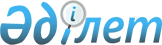 Қазақ КСР Министрлер Кабинетiнiң, Қазақстан Республикасы Министрлер Кабинетiнiң және Қазақстан Республикасы Yкiметiнiң кейбiр шешімдерiнiң күшi жойылды деп тану туралыҚазақстан Республикасы Үкіметінің 2005 жылғы 27 шілдедегі N 781 Қаулысы



      Қазақстан Республикасының Үкiметi 

ҚАУЛЫ ЕТЕДI:





      1. Қосымшаға сәйкес Қазақ КСР Министрлер Кабинетiнiң, Қазақстан Республикасы Министрлер Кабинетiнiң және Қазақстан Республикасы Үкiметiнiң кейбiр шешiмдерiнiң күшi жойылды деп танылсын.




      2. Осы қаулы қол қойылған күнiнен бастап қолданысқа енгiзiледi.


      Қазақстан Республикасының




      Премьер-Министрі


Қазақстан Республикасы  



Үкiметiнiң        



2005 жылғы 27 шілдедегі  



N 781 қаулысына      



қосымша         




 


Қазақ КСР Министрлер Кабинетiнiң, Қазақстан Республикасы Министрлер Кабинетiнiң және Қазақстан Республикасы Yкiметiнiң






күші жойылған кейбiр шешімдерiнiң тiзбесi






      1. "Қазақ КСР экология және табиғатты пайдалану бойынша Мемлекеттiк комитетiнiң басқару схемасы туралы" Қазақ КСР Министрлер Кабинетiнiң 1991 жылғы 29 наурыздағы N 202 қаулысы.




      2. "Милиция құрамының қатардағы және басқарушы адамдарына заңнамамен белгiленген жұмыс уақытынан тыс, сондай-ақ апта сайынғы демалыс күндерi мен мереке күндерiндегi қызметтерi үшiн өтемақы төлеу тәртiбi туралы" Қазақ КСР Министрлер Кабинетiнiң 1991 жылғы 30 тамыздағы N 504 қаулысы (Қазақ КСР ҚЖ-ы, 1991 ж., N 20, 145-құжат).




      3. "Қазақ КСР-де Мемлекеттік экологиялық сараптау туралы Ереженi бекiту туралы" Қазақ КСР Министрлер Кабинетiнiң 1991 жылғы 25 қазандағы N 637 қаулысы (Қазақ КСР ҚЖ-ы, 1991 ж., N 24, 177-құжат).




      4. "Республика аумағында бөлшектiк сауданы және шетел валютасында қызмет көрсетудi ұйымдастыру туралы" Қазақ КСР Министрлер Кабинетiнiң 1991 жылғы 5 қарашадағы N 670 қаулысы.




      5. "Шет елге командировкаға жiберiлетiн қызметкерлерге сапарға шығу құжаттарын ресiмдеу жөнiндегi қызметке ақы төлеу тәртiбi туралы" Қазақ КСР Министрлер Кабинетiнiң 1991 жылғы 28 қарашадағы N 743 қаулысы.




      6. "Қазақ КСР-iнiң РКФСР-дағы Тұрақты өкiлдiгiнiң мәселелерi" туралы Қазақ КСР Министрлер Кабинетiнiң 1991 жылғы 28 қарашадағы



N 749 қаулысы.




      7. "Қазақстан Республикасы аумағында коммерциялық банктердiң чек кiтапшаларының айналымы туралы" Қазақстан Республикасы Министрлер Кабинетiнiң 1991 жылғы 26 желтоқсандағы N 801 қаулысы (Қазақ КСР ҚЖ-ы, 1991 ж., N 27, 190-құжат).




      8. "Қазақстан Республикасының аумағында коммерциялық банктердiң есептiк чектерiн айналымға енгiзу туралы" Қазақстан Республикасы Министрлер Кабинетiнiң 1992 жылғы 22 қаңтардағы N 57 қаулысы (Қазақстан Республикасының ПYКЖ-ы, 1992 ж., N 3, 45-құжат).




      9. "Қазақстан Республикасы Министрлер Кабинетiнде нормативтiк құжаттарды дайындау регламентi туралы" Қазақстан Республикасы Министрлер Кабинетiнiң 1992 жылғы 23 қаңтардағы N 61 қаулысы (Қазақстан Республикасының ПҮКЖ-ы, 1992 ж., N 3, 47-құжат).




      10. "Қазақстан Республикасының Iшкi iстер министрлiгi арнайы оқу орындарының мәселелерi" туралы Қазақстан Республикасы Министрлер Кабинетiнiң 1992 жылғы 24 ақпандағы N 151 қаулысы (Қазақстан Республикасының ПYКЖ-ы, 1992 ж., N 6, 106-құжат).




      11. "КСРО мемлекеттiк наградаларымен наградталған азаматтардың сiңiрген еңбегi мен жеңілдiктерi туралы" Қазақстан Республикасы Министрлер Кабинетiнiң 1992 жылғы 13 сәуiрдегi N 321 қаулысы (Қазақстан Республикасының ПYКЖ-ы, 1992 ж., N 15, 246-құжат).




      12. "Шетел елшілiктерiн, өкiлдiктерiн және консулдiктерiн Алматы қаласында орналастырудың мәселелерi" туралы Қазақстан Республикасы Министрлер Кабинетiнiң 1992 жылғы 14 сәуiрдегi N 329 қаулысы (Қазақстан Республикасының ПҮКЖ-ы, 1992 ж., N 15, 248-құжат).




      13. "Қазақстан Республикасының iшкi iстер органдарының қатардағы және басшы құрамы, iшкi әскерлердiң, Мемлекеттiк қауiпсiздiк комитетiнiң әскери қызметшілерiн, әскери қызметшілерiнiң басқа санаттарын азық-түлiкпен қамтамасыз ету туралы" Қазақстан Республикасы Министрлер Кабинетiнiң 1992 жылғы 26 мамырдағы N 462 қаулысы.




      14. "Қазақ КСР Министрлер Кабинетiнiң 1991 жылғы 28 қарашадағы N 749 "РКФСР-дағы Қазақ ССР Тұрақты өкiлдiгiнiң мәселелерi" туралы қаулысына өзгерiстер мен толықтырулар енгiзу туралы" Қазақстан Республикасы Министрлер Кабинетiнiң 1992 жылғы 14 шiлдедегi N 599 қаулысы (Қазақстан Республикасының ПҮКЖ-ы, 1992 ж., N 28, 426-құжат).




      15. "Қазақстан Республикасында жарылыс iсiн жетiлдiру және үйлестiру туралы" Қазақстан Республикасы Министрлер Кабинетiнiң 1992 жылғы 5 тамыздағы N 658 
 қаулысы 
 (Қазақстан Республикасының ПYКЖ-ы, 1992 ж., N 31, 483-құжат).




      16. "Қазақстан Республикасының Америка Құрама Штаттарындағы Елшiлiгiнiң мәселелерi" туралы Қазақстан Республикасы Министрлер Кабинетiнiң 1992 жылғы 4 қыркүйектегi N 744 
 қаулысының 
 2, 3, 4, 5, 6, 7, 8-тармақтары.




      17. "Қазақстан Республикасының Қытай Халық Республикасындағы Елшiлiгiнiң мәселелерi" туралы Қазақстан Республикасы Министрлер Кабинетiнiң 1992 жылғы 15 қыркүйектегі N 756 
 қаулысы 
.




      18. "Қазақстан Республикасындағы дипломатиялық өкiлдiктермен жұмыс жөнiндегi Департаменттi құру және оның қызметi туралы" Қазақстан Республикасы Министрлер Кабинетінің 1992 жылғы 29 қыркүйектегi N 812 
 қаулысы 
 (Қазақстан Республикасының ПYКЖ-ы, 1992 ж., N 37, 568-құжат).




      19. "Газ қаруына қатысты мәселелердi құқықтық реттеу жөнiндегi шаралар туралы" Қазақстан Республикасы Министрлер Кабинетiнiң 1992 жылғы 16 қазандағы N 878 
 қаулысы 
.




      20. "Көшiп келу туралы" Қазақстан Республикасының заңын күшiне енгiзу туралы" Қазақстан Республикасы жоғарғы кеңесiнiң қаулысын жүзеге асыру жөнiндегi шаралар туралы" Қазақстан Республикасы Министрлер Кабинетiнiң 1992 жылғы 15 желтоқсандағы



N 1055 
 қаулысы 
 (Қазақстан Республикасының ПҮКЖ-ы, 1992 ж., N 48, 715-құжат).




      21. "Электр энергиясын тұтынуға шек қою және ажырату графиктерiн жасау мен қолдану туралы уақытша ереженi бекiту туралы" Қазақстан Республикасы Министрлер Кабинетiнiң 1993 жылғы 5 қаңтардағы N 8 
 қаулысы 
 (Қазақстан Республикасының ПYКЖ-ы, 1993 ж., N 1, 14-құжат).




      22. "Iшкi iстер органдарын нығайту туралы" Қазақстан Республикасы Министрлер Кабинетiнiң 1993 жылғы 29 қаңтардағы N 78 
 қаулысы 
.




      23. "Қазақстан Республикасының мемлекеттiк мүлiк жөнiндегi Мемлекеттiк комитетінiң жекелеген мәселелерi" туралы Қазақстан Республикасы Министрлер Кабинетiнiң 1993 жылғы 5 ақпандағы N 89 
 қаулысы 
.




      24. "Шаруашылық шарттар жөнiндегi наразылықтарды табыс етудiң және оларды кәсiпорындардың, ұйымдар мен мекемелердiң қарауының, келiспеушiлiктердi реттеудiң тәртiбi туралы" ереженi бекiту туралы" 1993 жылғы 15 ақпандағы N 111 
 қаулысы 
 (Қазақстан Республикасының ПYКЖ-ы, 1993 ж., N 3, 41-құжат).




      25. "Гидрометеорология және табиғи ортаның ластануы жөнiндегi республикалық қор туралы" Қазақстан Республикасы Министрлер Кабинетiнiң 1993 жылғы 12 мамырдағы N 378 
 қаулысы 
 (Қазақстан Республикасының ПҮКЖ-ы, 1993 ж., N 16, 196-құжат).




      26. "Республиканың медициналық мекемелерi мен халқын дәрi-дәрмекпен қамтамасыз етудi жақсарту жөнiндегi шұғыл шаралар туралы" Қазақстан Республикасы Министрлер Кабинетiнiң 1993 жылғы 21 мамырдағы N 422 
 қаулысы 
 (Қазақстан Республикасының ПҮКЖ-ы, 1993 ж., N 18, 219-құжат).




      27. "Республикалық валюта қорын құру жөнiндегi қосымша шаралар туралы" Қазақстан Республикасы Министрлер Кабинетiнiң 1993 жылғы 3 маусымдағы N 449 қаулысы (Қазақстан Республикасының ПҮКЖ-ы, 1993 ж., N 20, 256-құжат).




      28. "Қазақстан Республикасының экологиялық аудандарға бөлiнуiн реттеу жөнiндегi шұғыл шаралар туралы" Қазақстан Республикасы Министрлер Кабинетiнiң 1993 жылғы 29 маусымдағы N 548 
 қаулысы 
 (Қазақстан Республикасының ПҮКЖ-ы, 1993 ж., N 25, 305-құжат).




      29. "Шет мемлекеттердiң дипломатиялық почтасын және дипломатиялық курьерлердiң жеке заттарын Қазақстан Республикасының мемлекеттік шекарасы арқылы өткiзудiң уақытша ережелерi" туралы Қазақстан Республикасы Министрлер Кабинетiнiң 1993 жылғы 13 шiлдедегі N 599 
 қаулысы 
 (Қазақстан Республикасының ПYКЖ-ы, 1993 ж., N 27, 338-құжат).




      30. "Қазақстан Республикасының iшкi iстер органдары жеке құрамының ақшалай табысын (айлық ақысын) арттыру туралы" Қазақстан Республикасы Министрлер Кабинетiнiң 1993 жылғы 19 шiлдедегi N 622 
 қаулысы 
.




      31. "Түрiк Республикасындағы Қазақстан Республикасының Төтенше және Өкiлетті Елшiсiнiң лауазымдық жалақысына дербес үстеме белгiлеу туралы" Қазақстан Республикасы Министрлер Кабинетiнiң 1993 жылғы 20 шiлдедегi N 624 
 қаулысы 
.




      32. "Қазақстан Республикасы Сыртқы iстер министрлiгiнiң дипломатиялық қызметкерлерiн өкiлдiк киiм-кешекпен жабдықтау туралы" Қазақстан Республикасы Министрлер Кабинетiнiң 1993 жылғы 21 шiлдедегi N 634 
 қаулысы 
.




      33. "Қазақстан Республикасының Төтенше және Өкiлеттi Елшiлерiне көлiк, тұрғын үй-тұрмыстық, медициналық және басқа қызмет көрсету тәртiбi туралы" Қазақстан Республикасы Министрлер Кабинетiнiң 1993 жылғы 3 тамыздағы N 664 
 қаулысы 
.




      34. "Қазақстан Республикасы Сыртқы iстер министрлiгiнiң шет елдегi мекемелерi қызметкерлерiнiң лауазымдық жалақысының схемасы туралы" Қазақстан Республикасы Министрлер Кабинетiнiң 1993 жылғы 10 қыркүйектегi N 867 
 қаулысы 
.




      35. "Қазақстан Республикасының Министрлер Кабинетi жанынан агроөнеркәсiп кешенi үшiн машина жасау жөнiндегi Кеңес құру туралы" Қазақстан Республикасы Министрлер Кабинетiнiң 1993 жылғы 15 қыркүйектегi N 881 
 қаулысы 
.




      36. "Қазақстан Республикасының экономикалық мүдделерiн қорғау жөнiндегi уақытша қосымша шаралар туралы" Қазақстан Республикасы Министрлер Кабинетiнiң 1993 жылғы 15 қыркүйектегі N 883 қаулысы.




      37. "Қазақстан Республикасы Министрлер Кабинетi жанындағы Мемлекеттiк қаржы бақылау комитетiнiң штат саны туралы" Қазақстан Республикасы Министрлер Кабинетiнiң 1993 жылғы 16 қыркүйектегі



N 894 
 қаулысы 
.




      38. "Қазақстан Республикасының ұлттық ғылым орталықтары бас директорлары мен ғылыми жетекшілерiнiң лауазымдық жалақысын белгiлеу туралы" Қазақстан Республикасы Министрлер Кабинетiнiң 1993 жылғы 29 қыркүйектегi N 955 
 қаулысы 
.




      39. "Қазақстан Республикасының Iшкi iстер министрлiгiне қосымша қызметкерлер және оларды ұстауға қаржы бөлу туралы" Қазақстан Республикасы Министрлер Кабинетiнiң 1993 жылғы 12 қазандағы N 1017 
 қаулысы 
.




      40. "Қазақстан Республикасы Министрлер Кабинетiнiң 1992 жылғы 2 шiлдедегi N 566 және 1992 жылғы 4 қыркүйектегi N 744 қаулыларына өзгерiстер енгiзу туралы" Қазақстан Республикасы Министрлер Кабинетiнiң 1993 жылғы 22 қазандағы N 1048 қаулысының 2-тармағы.




      41. "Түркменстан Республикасының аумағында ұлттық валютаның енгiзiлуiне байланысты уақытша қосымша шаралар туралы" Қазақстан Республикасы Министрлер Кабинетінiң 1993 жылғы 22 қазандағы N 1050 
 қаулысы 
.




      42. "Шетелге iссапарға шығу кезiнде оларға Қазақстан Республикасының Ұлттық қауiпсiздік органдарына сұрау салу жiберілмейтiн санаттағы адамдардың тiзбесiн бекiту туралы" Қазақстан Республикасы Министрлер Кабинетiнiң 1993 жылғы 22 қазандағы N 1052 
 қаулысы 
.




      43. "Қазақстан Республикасының фармацевтика өнеркәсiбiн дамыту жөнiндегi шаралар туралы" Қазақстан Республикасы Министрлер Кабинетiнiң 1993 жылғы 18 қарашадағы N 1149 
 қаулысы 
.




      44. "Ұлттық акционерлiк, мемлекеттiк холдинг және акционерлiк компаниялары президенттерiнiң еңбек ақысы, әлеуметтiк және материалдық қамтамасыз етiлуi жөнiндегi Ереженi бекiту туралы" Қазақстан Республикасы Министрлер Кабинетiнiң 1993 жылғы 14 желтоқсандағы N 1251 
 қаулысы 
.




      45. "Қазақстан Республикасының Министрлер Кабинетi жанындағы агроөнеркәсiп кешенiне арналған машиналар жасау жөнiндегі Кеңес туралы Ереженi бекiту туралы" Қазақстан Республикасы Министрлер Кабинетiнiң 1994 жылғы 10 қаңтардағы N 50 
 қаулысы 
 (Қазақстан Республикасының ПYКЖ-ы, 1994 ж., N 3, 25-құжат).




      46. "Ауыр заттарды қолмен көтергенде және тасығанда әйелдер үшiн жол берiлер салмақ шегiнiң жаңа нормалары туралы" Қазақстан Республикасы Министрлер Кабинетiнiң 1994 жылғы 20 қаңтардағы N 89 
 қаулысы 
 (Қазақстан Республикасының ПYКЖ-ы, 1994 ж., N 5, 46-құжат).




      47. "Қарағандыкөмiр" өндiрiстiк бiрлестiгiнiң "Арнайы шахтамонтаждаугазсыздандыру" басқармасы мен "Қарағандышахтақұрылысы" комбинаты жұмысшыларының жекелеген санаттарына осы жұмыстарда кемiнде 20 жыл iстегенде жасына қарамастан зейнетақы алуға құқық беретiн жұмыстар мен мамандықтардың тiзiмiн бекiту туралы" Қазақстан Республикасы Министрлер Кабинетiнiң 1994 жылғы 2 ақпандағы N 126 
 қаулысы 
 (Қазақстан Республикасының ПҮКЖ-ы, 1994 ж., N 6, 65-құжат).




      48. "Қазақстан Республикасының Министрлер Кабинетi жанындағы Агроөнеркәсiп кешенiне арналған машиналар жасау жөнiндегi Кеңестiң құрамын iшiнара өзгерту туралы" Қазақстан Республикасы Министрлер Кабинетiнiң 1994 жылғы 16 ақпандағы N 191 қаулысы.




      49. "Қазақ теледидарының "Үкiмет арнасы" студиясы туралы" Қазақстан Республикасы Министрлер Кабинетiнiң 1994 жылғы 24 ақпандағы N 215 
 қаулысы 
 (Қазақстан Республикасының ПYКЖ-ы, 1994 ж., N 12, 109-құжат).




      50. "Көрме қызметiн одан әрi жетiлдiру жөнiндегi шаралар туралы" Қазақстан Республикасы Министрлер Кабинетiнiң 1994 жылғы 25 наурыздағы N 299 
 қаулысы 
.




      51. "Нарықтық экономика жөнiнде мамандар даярлау мен қайта даярлау тәртiбi туралы Ереженi бекiту және шетелде оқыту контрактысын жасасу тәртiбi туралы ұсыныстарды мақұлдау туралы" Қазақстан Республикасы Министрлер Кабинетiнiң 1994 жылғы 25 наурыздағы N 301 
 қаулысы 
 (Қазақстан Республикасының ПYКЖ-ы, 1994 ж., N 15, 147-құжат).




      52. "Атом энергиясын, ядролық қызметтi пайдалану, радиоактивтi қалдықтар мен қолданылған ядролық материалдарды ұстау, Қазақстан Республикасы халқының радиациялық қауiпсiздiгiн қамтамасыз ету туралы уақытша ереженi бекiту туралы" Қазақстан Республикасы Министрлер Кабинетiнiң 1994 жылғы 11 сәуiрдегi N 364 
 қаулысы 
.




      53. "Қазақстан әуе жолы" ұлттық акционерлiк авиакомпаниясының шет елдердегi өкiлдiктерi туралы" Қазақстан Республикасы Министрлер Кабинетiнiң 1994 жылғы 28 сәуiрдегi N 440 
 қаулысы 
.




      54. "Қазақстан Республикасы Министрлер Кабинетiнiң 1993 жылғы 3 тамыздағы N 664 қаулысына өзгерiстер енгiзу туралы" Қазақстан Республикасы Министрлер Кабинетінің 1994 жылғы 29 сәуiрдегi N 451 қаулысы.




      55. "Қазақстан Республикасы Министрлер Кабинетiнiң 1993 жылғы 14 желтоқсандағы N 1251 қаулысына толықтырулар енгiзу туралы" Қазақстан Республикасы Министрлер Кабинетiнiң 1994 жылғы 29 сәуiрдегi N 460 қаулысы.




      56. "Қазақстан Республикасы Үкiметiнiң кейбiр шешiмдерiне су заңнамасы мәселесi бойынша өзгерiстер енгiзу және күшi жойылды деп тану туралы" Қазақстан Республикасы Министрлер Кабинетiнiң 1994 жылғы 4 мамырдағы N 473 қаулысымен бекiтiлген Қазақстан Республикасы Үкiметiнiң шешiмдерiне су заңнамасы мәселелерi бойынша енгiзiлетiн өзгерiстердiң 16-тармағы (Қазақстан Республикасының ПYКЖ-ы, 1994 ж., N 21, 210-құжат).




      57. "Еңбектi қорғау мамандарын даярлау, қайта даярлау және олардың бiлiктiлiгiн арттыру туралы" Қазақстан Республикасы Министрлер Кабинетiнiң 1994 жылғы 10 мамырдағы N 493 
 қаулысы 
.




      58. "Геологиялық-барлау жұмыстарын жүргiзуге және пайдалы қазбалар өндiруге лицензиялар беру үшiн ақының уақытша бағалықтарын бекiту туралы" Қазақстан Республикасы Министрлер Кабинетiнiң 1994 жылғы 7 маусымдағы N 600 
 қаулысы 
 (Қазақстан Республикасының ПҮКЖ-ы, 1994 ж., N 25, 259-құжат).




      59. "Қазақстан Республикасының Иран Ислам Республикасындағы Экономикалық Ынтымақтастық Ұйымының көлiк жөнiндегi комитетi директорының лауазымдық жалақысын белгiлеу туралы" Қазақстан Республикасы Министрлер Кабинетiнiң 1994 жылғы 13 маусымдағы N 616 
 қаулысы 
.




      60. "Қазақстан Республикасы Министрлер Кабинетiнiң 1993 жылғы 14 желтоқсандағы N 1251 қаулысына өзгерiстер енгiзу туралы" Қазақстан Республикасы Министрлер Кабинетiнiң 1994 жылғы 17 маусымдағы N 664 қаулысы.




      61. "Республиканың жеңіл өнеркәсiп орындарын мақта талшығымен жабдықтауды жақсарту жөнiндегі шаралар туралы" Қазақстан Республикасы Министрлер Кабинетінің 1994 жылғы 23 маусымдағы N 707 
 қаулысы 
 (Қазақстан Республикасының ПҮКЖ-ы, 1994 ж., N 26, 287-құжат).




      62. "Феникс" альманахын шығару туралы" Қазақстан Республикасы Министрлер Кабинетiнiң 1994 жылғы 8 шілдедегi N 766 
 қаулысы 
(Қазақстан Республикасының ПҮКЖ-ы, 1994 ж., N 28, 316-құжат).




      63. "Қазақстан әуе жолы" ұлттық акционерлiк авиакомпаниясының шет елдердегi өкiлдiктерi қызметкерлерiнiң лауазымдық жалақылары туралы" Қазақстан Республикасы Министрлер Кабинетiнiң 1994 жылғы



11 шiлдедегi N 776 
 қаулысы 
.




      64. "Қазақстан Республикасының қаржы қызметiн экономикалық талдау үшiн деректеме құрастырудың халықаралық жүйесiне көшу туралы" Қазақстан Республикасы Министрлер Кабинетiнiң 1994 жылғы



13 шiлдедегi N 786 
 қаулысы 
 (Қазақстан Республикасының ПҮКЖ-ы, 1994 ж., N 29, 329-құжат).




      65. "Қазақстан Республикасы Ұлттық банкiнiң орталықтандырылған (директивтiк) кредиттерiн алу тәртiбi туралы" Қазақстан Республикасы Министрлер Кабинетiнiң 1994 жылғы 22 шiлдедегi N 826 
 қаулысы 
 (Қазақстан Республикасының ПҮКЖ-ы, 1994 ж., N 30, 345-құжат).




      66. "Көшi-қон жер қорын құру Тәртiбiн бекiту туралы" Қазақстан Республикасы Министрлер Кабинетiнiң 1994 жылғы 2 тамыздағы N 868 
 қаулысы 
 (Қазақстан Республикасының ПҮКЖ-ы, 1994 ж., N 33, 366-құжат).




      67. "Қазақтелеком" Ұлттық акционерлiк компаниясын бiрiншi санатта жатқызу туралы" Қазақстан Республикасы Министрлер Кабинетiнiң 1994 жылғы 8 тамыздағы N 884 
 қаулысы 
 (Қазақстан Республикасының ПYКЖ-ы, 1994 ж., N 33, 370-құжат).




      68. "Қазақстан Республикасы Министрлер Кабинетiнiң 1994 жылғы 22 шiлдедегi N 826 қаулысына толықтыру енгiзу туралы" Қазақстан Республикасы Министрлер Кабинетiнiң 1994 жылғы 11 тамыздағы N 893 қаулысы (Қазақстан Республикасының ПYКЖ-ы, 1994 ж., N 34, 378-құжат).




      69. "Қазақстан-Қиыр Шығыс" Сауда үйiнiң мәселелерi" туралы Қазақстан Республикасы Министрлер Кабинетiнiң 1994 жылғы 31 тамыздағы N 974 
 қаулысы 
.




      70. "Глинозем және болат құбырларының экспортына кеден бажы туралы" Қазақстан Республикасы Министрлер Кабинетiнiң 1994 жылғы 31 тамыздағы N 975 
 қаулысы 
 (Қазақстан Республикасының ПҮКЖ-ы, 1994 ж., N 36, 398-құжат).




      71. "Қазақстан Республикасы Министрлер Кабинетiнiң 1993 жылғы 14 желтоқсандағы N 1251 қаулысына толықтыру енгiзу туралы" Қазақстан Республикасы Министрлер Кабинетiнiң 1994 жылғы 6 қыркүйектегi N 1000 қаулысы (Қазақстан Республикасының ПҮКЖ-ы, 1994 ж., N 37, 409-құжат).




      72. "Дәрменсiз мемлекеттік кәсiпорындарды қаржылық-экономикалық тұрғыда сауықтыру, қайта құру және тарату шараларын жүзеге асыру туралы" Қазақстан Республикасы Министрлер Кабинетiнiң 1994 жылғы 7 қыркүйектегi N 1002 
 қаулысы 
 (Қазақстан Республикасының ПYКЖ-ы, 1994 ж., N 38, 412-құжат).




      73. "Аммофосқа кеден тарифiн тоқтату туралы" Қазақстан Республикасы Министрлер Кабинетiнiң 1994 жылғы 21 қыркүйектегi



N 1040 
 қаулысы 
 (Қазақстан Республикасының ПҮКЖ-ы, 1994 ж., N 39, 427-құжат).




      74. "Қазақстан Республикасының жер ресурстарын ұтымды пайдалану мен сақтаудың 1994-1995 жылдарға және 2010 жылға дейiнгi кезеңге арналған тұжырымдамасы туралы (Негiзгi ережелер)" Қазақстан Республикасы Министрлер Кабинетінiң 1994 жылғы 11 қазандағы N 1149 
 қаулысы 
 (Қазақстан Республикасының ПYКЖ-ы, 1994 ж., N 43, 465-құжат).




      75. "Өнiмдердi және тауарларды саны мен сапасы бойынша қабылдау тәртiбi туралы Нұсқаулықты бекiту туралы" Қазақстан Республикасы Министрлер Кабинетiнiң 1994 жылғы 9 қарашадағы N 1240 
 қаулысы 
.




      76. "Қазақстан Республикасының Атом энергиясы жөнiндегi агенттiгi орталық аппаратының құрылымы туралы" Қазақстан Республикасы Министрлер Кабинетiнiң 1994 жылғы 14 қарашадағы N 1264 
 қаулысы 
.




      77. "Толлинг негiзiнде қант шикiзатын берушiлердi оның содан ақ қант жасайтын және Қазақстан Республикасында сатылатын бөлiгiне импорттық кеден баж салығын төлеуден босату туралы" Қазақстан Республикасы Министрлер Кабинетiнiң 1994 жылғы 22 желтоқсандағы



N 1433 
 қаулысы 
 (Қазақстан Республикасының ПҮКЖ-ы, 1994 ж., N 48, 538-құжат).




      78. "Қазақстан Республикасының Министрлер Кабинетi жанындағы экономикалық реформалар орталығы туралы" Қазақстан Республикасы Министрлер Кабинетiнiң 1994 жылғы 26 желтоқсандағы N 1470 
 қаулысы 
 (Қазақстан Республикасының ПYКЖ-ы, 1994 ж., N 49, 552-құжат).




      79. "Қазақстан Республикасының Министрлер Кабинетiнде хаттамалық шараларды өткiзудiң тәртiбi туралы" Қазақстан Республикасы Министрлер Кабинетiнiң 1994 жылғы 30 желтоқсандағы



N 1492 
 қаулысы 
 (Қазақстан Республикасының ПҮКЖ-ы, 1994 ж., N 49, 561-құжат).




      80. "Нарықтық экономика кезiнде мамандарды қайта даярлау мен олардың біліктілігін арттыру және кәсiпорындардың басшылары мен кәсiпкерлер үшiн оқу турларын ұйымдастыру саласындағы сыртқы байланыстарды үйлестiру жөнiндегi ведомствоаралық комиссия туралы" Қазақстан Республикасы Министрлер Кабинетінiң 1995 жылғы 9 қаңтардағы N 24 
 қаулысы 
 (Қазақстан Республикасының ПҮКЖ-ы, 1995 ж., N 1, 7-құжат).




      81. "Мемлекеттік акция пакетiнiң бiр бөлiгiн акционерлiк қоғамдарын басшыларына сату туралы Уақытша ереженi бекiту туралы" Қазақстан Республикасы Министрлер Кабинетінің 1995 жылғы 31 қаңтардағы N 106 
 қаулысы 
 (Қазақстан Республикасының ПҮКЖ-ы, 1995 ж., N 4, 55-құжат).




      82. "Қазақстан Республикасы Сыртқы iстер министрлiгiнiң мекемелерi қызметкерлерiнiң лауазымдық жалақылары мен штат саны туралы" Қазақстан Республикасы Министрлер Кабинетінiң 1995 жылғы 10 наурыздағы N 231 
 қаулысы 
.




      83. "Қазақстан Республикасының Майндағы Франкфурт қаласындағы (ГФР) Бас Консулдығының мәселелерi" туралы Қазақстан Республикасы Министрлер Кабинетiнiң 1995 жылғы 23 наурыздағы N 324 
 қаулысы 
.




      84. "Көрме қызметiн одан әрi жетілдiру жөнiндегi шаралар туралы" Қазақстан Республикасы Министрлер Кабинетiнiң 1994 жылғы 25 наурыздағы N 299 қаулысына өзгерiстер енгiзу туралы" Қазақстан Республикасы Министрлер Кабинетінiң 1995 жылғы 4 сәуiрдегi N 400 қаулысы.




      85. "Қазақстан Республикасы Министрлер Кабинетiнiң 1994 жылғы 30 желтоқсандағы N 1492 қаулысына өзгерiстер енгiзу туралы" Қазақстан Республикасы Министрлер Кабинетiнiң 1995 жылғы 14 шiлдедегi N 969 қаулысы (Қазақстан Республикасының ПYКЖ-ы, 1995 ж., N 24, 279-құжат).




      86. "Қазақстан Республикасының Зейнетақы қорының қаржы жинауды жақсарту және зейнетақылар мен жәрдемақылардың төленуiн қамтамасыз ету жөнiндегi шаралар туралы" Қазақстан Республикасы Үкiметiнiң 1995 жылғы 28 қарашадағы N 1600 
 қаулысы 
 (Қазақстан Республикасының ПҮКЖ-ы, 1995 ж., N 36, 467-құжат).




      87. "Қазақстан Республикасы Үкiметiнiң 1995 жылғы 28 қарашадағы N 1600 қаулысына өзгерiс енгiзу туралы" Қазақстан Республикасы Yкiметiнiң 1996 жылғы 12 ақпандағы N 188 
 қаулысы 
 (Қазақстан Республикасының ПYКЖ-ы, 1996 ж., N 7, 49-құжат).




      88. "Қазақстан Республикасының Iшкi iстер министрлiгi еңбекпен түзеу мекемелерiнiң қызметiн тұрақтандыру жөнiндегi шаралар туралы" Қазақстан Республикасы Yкiметiнiң 1996 жылғы 12 наурыздағы N 293 
 қаулысы 
.




      89. "Директивтiк кредиттер және өзара қарызды iшкi республикалық есептеу нәтижесi бойынша берiлген кредиттер жөнiндегi берешектердi аукциондарда сату тәртiбi туралы" Қазақстан Республикасы Yкiметiнiң 1996 жылғы 28 мамырдағы N 653 
 қаулысы 
(Қазақстан Республикасының ПҮКЖ-ы, 1996 ж., N 24, 208-құжат).




      90. "Қазақстан Республикасы Үкiметiнiң кейбiр шешiмдерiне өзгертулер енгiзу туралы" Қазақстан Республикасы Yкiметiнiң 1996 жылғы 28 маусымдағы N 836 
 қаулысымен 
 бекiтiлген Қазақстан Республикасы Yкiметiнiң кейбiр шешiмдерiне енгiзiлетiн өзгерiстердiң 2-тармағы (Қазақстан Республикасының ПҮКЖ-ы, 1996 ж., N 29, 265-құжат).




      91. "Қазақстан Республикасы Yкiметiнiң кейбiр шешiмдерiне өзгертулер енгiзу туралы" Қазақстан Республикасы Үкiметiнiң 1996 жылғы 9 тамыздағы N 987 
 қаулысымен 
 бекiтiлген Қазақстан Республикасы Үкiметiнiң кейбiр шешiмдерiне енгiзiлетiн өзгерiстердiң 12-тармағы (Қазақстан Республикасының ПҮКЖ-ы, 1996 ж., N 33, 313-құжат).




      92. "Қазақстан Республикасының Мемлекеттiк тергеу комитетi мен оның органдарының қызметкерлерiне және зейнеткерлерiне берiлетiн жеңiлдiктер туралы" Қазақстан Республикасы Үкiметiнiң 1996 жылғы 12 тамыздағы N 995 
 қаулысы 
.




      93. "Қазақстан Республикасы Yкiметiнiң кейбiр шешiмдерiне өзгертулер енгiзу және күшi жойылған деп тану туралы" Қазақстан Республикасы Yкiметiнiң 1996 жылғы 20 тамыздағы N 1031 
 қаулысымен 
бекiтiлген Қазақстан Республикасы Үкiметiнiң кейбiр шешiмдерiне енгiзiлетiн

 

өзгерiстердiң 15-тармағы (Қазақстан Республикасының ПҮКЖ-ы, 1996 ж., N 35, 327-құжат).




      94. "Қазақстан Республикасы Министрлер Кабинетiнiң 1995 жылғы 10 наурыздағы N 231 қаулысына өзгерту енгізу туралы" Қазақстан Республикасы Үкiметiнiң 1996 жылғы 16 қыркүйектегi N 1122 
 қаулысы 
.




      95. "Республикалық оқу орындарының балансындағы асхана және буфет ғимараттары мен жабдықтарын иелену және пайдалану құқығы туралы" Қазақстан Республикасы Үкiметінiң 1996 жылғы 3 қазандағы



N 1218 
 қаулысы 
 (Қазақстан Республикасының ПҮКЖ-ы, 1996 ж., N 40, 381-құжат).




      96. "Телерадиохабарларының мемлекеттiк бағдарламасын тарату тәртiбi туралы" Қазақстан Республикасы Үкiметiнiң 1996 жылғы 12 желтоқсандағы N 1527 
 қаулысы 
.




      97. "Ауылдық жерлердегi жылжымайтын мүлiктердi, (жер учаскелерi, тұрғын үйлер, пәтерлер, саяжайлар, гараждар, құрылыстар және өзге жылжымайтын мүлiктер) иесiздендiру туралы шарттарды куәландырғандығы үшiн мемлекеттiк баж ставкалары туралы" Қазақстан Республикасы Үкiметiнiң 1997 жылғы 25 ақпандағы N 264 
 қаулысы 
(Қазақстан Республикасының ПҮКЖ-ы, 1997 ж., N 9, 63-құжат).




      98. "Қазақстан Республикасының электр энергетикасы саласын дамыту жөнiндегi қосымша шаралар туралы" Қазақстан Республикасы Үкiметiнiң 1997 жылғы 9 сәуiрдегi N 525а

 

қаулысы.




      99. "Қазақстан Республикасы Көлiк және коммуникациялар министрлiгiнiң құрылымы туралы" Қазақстан Республикасы Үкiметiнiң 1997 жылғы 22 сәуiрдегi N 631 
 қаулысы 
.




      100. "Қазақстан Республикасының Төтенше жағдайлар жөнiндегi мемлекеттiк комитетiнiң құрылымы туралы" Қазақстан Республикасы Үкiметiнiң 1997 жылғы 24 сәуiрдегi N 657 қаулысы.




      101. "Кәсiпорындарды қайта ұйымдастыру процестерiн жеделдету жөнiндегi шаралар туралы" Қазақстан Республикасы Үкiметiнiң 1997 жылғы 25 сәуiрдегi N 662 
 қаулысы 
.




      102. "Қазақстан Республикасының Бiлiм және мәдениет министрлiгi жоғары және орта арнаулы оқу орындарының мәселелерi" туралы Қазақстан Республикасы Үкiметiнiң 1997 жылғы 8 мамырдағы



N 814 
 қаулысы 
 (Қазақстан Республикасының ПҮКЖ-ы, 1997 ж., N 18, 167-құжат).




      103. "Қазақстан Республикасы құқық қорғау органдарының жүйесiн одан әрi реформалау жөнiндегi шаралар туралы" Қазақстан Республикасы Президентiнiң 1997 жылғы 22 сәуiрдегi N 3465 Жарлығын жүзеге асыру жөнiндегi шаралар туралы" Қазақстан Республикасы Үкiметiнiң 1997 жылғы 22 шiлдедегi N 1143 
 қаулысының 
 7-тармағының жетіншi, сегiзiншi, тоғызыншы, оныншы, он бiрiншi, он екiншi абзацтары (Қазақстан Республикасының ПҮКЖ-ы, 1997 ж., N 33, 305-құжат).




      104. "Мұнайды Қазақстан Республикасының кедендiк аумағынан тысқары шығару үшiн Ақтау теңiз портындағы арналы мұнай құбырлары, мұнай өнiмдерi құбырлары жүйелерi мен терминалды пайдаланудың тәртiбiн бекiту туралы" Қазақстан Республикасы Үкiметінiң 1997 жылғы 24 шiлдедегi N 1177 
 қаулысы 
 (Қазақстан Республикасының ПҮКЖ-ы, 1997 ж., N 34, 317-құжат).




      105. "Зейнетақы төлеу жөнiндегi мемлекеттік орталық" республикалық мемлекеттiк қазыналық кәсiпорнының мәселелерi" туралы Қазақстан Республикасы Үкiметiнiң 1997 жылғы 4 тамыздағы N 1215 
 қаулысы 
.




      106. "Қазақстан Республикасы Үкiметiнiң 1997 жылғы 8 мамырдағы N 814 қаулысына өзгерiс пен толықтырулар енгiзу туралы" Қазақстан Республикасы Үкiметiнiң 1997 жылғы 11 тамыздағы N 1250 
 қаулысы 
 (Қазақстан Республикасының ПҮКЖ-ы, 1997 ж., N 37, 351-құжат).




      107. "Қазақстан Республикасы Үкіметінiң 1997 жылғы 23 мамырдағы N 876 қаулысына өзгерiстер мен толықтырулар енгiзу туралы" Қазақстан Республикасы Үкiметiнiң 1997 жылғы 29 тамыздағы



N 1310 
 қаулысы 
 (Қазақстан Республикасының ПYКЖ-ы, 1997 ж., N 40, 379-құжат).




      108. "Қазақстан Республикасындағы жер қойнауын пайдаланушылардың инвестициялық қызметiн реттеудi жетiлдiру мәселелерi" туралы Қазақстан Республикасы Үкiметiнiң 1997 жылғы 12 қыркүйектегi N 1333 
 қаулысы 
.




      109. "Қазақмұнайқұбыры" Ұлттық мұнай құбыры компаниясының жекелеген мәселелерi" туралы Қазақстан Республикасы Yкiметiнiң 1997 жылғы 21 қыркүйектегi N 1357 
 қаулысының 
 4-тармағының алтыншы, жетiншi, сегiзiншi, тоғызыншы абзацтары.




      110. "Қазақстан Республикасы Үкiметiнiң 1997 жылғы 8 мамырдағы N 814 қаулысына толықтыру енгiзу туралы" Қазақстан Республикасы Үкiметiнiң 1997 жылғы 30 қыркүйектегi N 1391 
 қаулысы 
(Қазақстан Республикасының ПҮКЖ-ы, 1997 ж., N 44, 407-құжат).




      111. "Қаза тапқан

, 

қайтыс болған әскери қызметшiлердiң ата-аналарына, асырап алушыларына, қамқоршыларына бiр жолғы төлемдi жүзеге асырудың тәртiбiн бекiту туралы" Қазақстан Республикасы Үкiметiнiң 1997 жылғы 2 қазандағы N 1405 
 қаулысы 
 (Қазақстан Республикасының ПҮКЖ-ы, 1997 ж., N 45, 414-құжат).




      112. "Зейнетақы төлеу жөнiндегi мемлекеттiк орталықтың 1998 жылға арналған бюджетi туралы" Қазақстан Республикасы Үкiметiнiң 1998 жылғы 13 ақпандағы N 109 
 қаулысының 
 7-тармағы.




      113. "Қазақстан Республикасы Үкiметiнiң кейбiр шешiмдерiне өзгерiстер енгiзу туралы" Қазақстан Республикасы Үкiметiнiң 1998 жылғы 14 мамырдағы N 434 
 қаулысының 
 1) тармақшасы (Қазақстан Республикасының ПҮКЖ-ы, 1998 ж., N 14, 125-құжат).




      114. "Қазақстан Республикасы Үкiметiнiң жер қойнауын пайдалану жөнiндегi кейбiр шешiмдерiне өзгерiстер мен толықтырулар енгiзу туралы" Қазақстан Республикасы Үкiметiнiң 1998 жылғы 22 маусымдағы N 578 
 қаулысының 
 1-тармағының 5) тармақшасы (Қазақстан Республикасының ПҮКЖ-ы, 1998 ж., N 19, 172-құжат).




      115. "Инвестициялық жобаларды Қазақстан Республикасының мемлекеттiк кепiлдiгiне сырттан заем алудың есебiнен қаржыландыру туралы" Қазақстан Республикасы Үкiметiнiң 1998 жылғы 14 шiлдедегi



N 669 
 қаулысы 
.




      116. "Еңбек көшi-қоны және қоныс аудару тәртiбiмен тарихи отанына оралған ұлты қазақ адамдардың құқықтарын қамтамасыз ету жөнiндегi шаралар туралы" Қазақстан Республикасы Үкiметiнiң 1998 жылғы 28 шiлдедегi N 707 
 қаулысы 
 (Қазақстан Республикасының ПҮКЖ-ы, 1998 ж., N 24, 209-құжат).




      117. "Сенiмгерлiк басқаруға берілген шаруашылық серiктестiктерiндегi мемлекет үлесiн және акциялардың мемлекеттiк пакетiн сатудың ережесiн бекiту туралы" Қазақстан Республикасы Үкiметiнiң 1998 жылғы 6 қарашадағы N 1136 
 қаулысы 
 (Қазақстан Республикасының ПҮКЖ-ы, 1998 ж., N 40, 366-құжат).




      118. "Қазақстан Республикасы Үкiметiнiң кейбiр шешiмдерiне өзгерiс пен толықтыру енгiзу туралы" Қазақстан Республикасы Үкiметiнiң 1999 жылғы 7 қыркүйектегi N 1315 
 қаулысының 
 1-тармағының 1) тармақшасы (Қазақстан Республикасының ПҮКЖ-ы, 1999 ж., N 45, 408-құжат).




      119. "Қазақстан Республикасы Инвестициялар жөнiндегi агенттiгiнiң мәселелері" туралы Қазақстан Республикасы Үкiметiнiң 1999 жылғы 24 желтоқсандағы N 1969 
 қаулысы 
 (Қазақстан Республикасының ПҮКЖ-ы, 1999 ж., N 58, 565-құжат).




      120. "Қазақстан Республикасының әуежайларында халықаралық рейстердің жолаушыларына қызмет көрсетудi жақсарту жөнiндегi шаралары туралы" Қазақстан Республикасы Үкiметiнiң 2000 жылғы 27 шiлдедегi N 1132 
 қаулысымен 
 бекiтілген Қазақстан Республикасы Үкiметiнiң кейбiр шешiмдерiне енгізiлген өзгерiстер мен толықтырулардың 1-тармағы (Қазақстан Республикасының ПҮКЖ-ы, 2000 ж., N 31, 383-құжат).




      121. "Қазақстан Республикасы экономикасының стратегиялық салаларындағы жекешелендiрiлген ұйымдарды басқару тиiмдiлiгiнiң мониторингi туралы" Қазақстан Республикасы Үкiметiнiң 2002 жылғы 3 мамырдағы N 491 
 қаулысы 
 (Қазақстан Республикасының ПҮКЖ-ы, 2002 ж., N 13, 132-құжат).




      122. "Машина жасау кәсiпорындарының кредиторлық берешектерiн қайта құрылымдау туралы" Қазақстан Республикасы Үкiметiнiң 2002 жылғы 22 қазандағы N 1143 
 қаулысының 
 2-тармағының бесiншi, алтыншы, жетiншi абзацтары.

					© 2012. Қазақстан Республикасы Әділет министрлігінің «Қазақстан Республикасының Заңнама және құқықтық ақпарат институты» ШЖҚ РМК
				